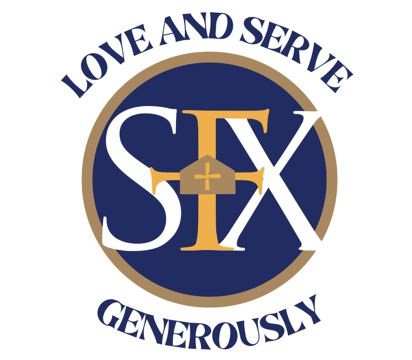 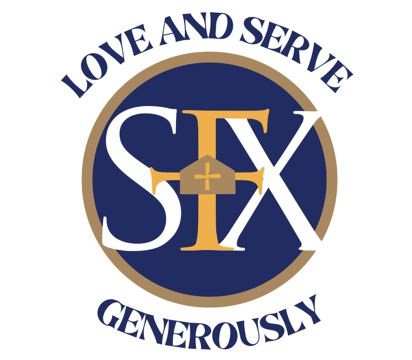 Stewardship of your service is vital to the daily rhythm of parish life.  Participation in SFX ministries and groups are opportunities to get involved in the liturgical, formational, and social life of the parish. Stewardship of your talent is necessary for St. Francis Xavier Church to address emerging needs and ministries of the parish membership, geographic parish, and Archdiocese. We would like to know more about your God-given talents/skills and those of your family members.Gift of Treasure		         Envelope #	           We wish to contribute by: (Church Envelopes, Online Giving, Bank-Issued Checks, Stock Donation, Other)Generosity:Your generosity runs theday to day operations andmaintenance of our campus, 	         Treasure Commitment:charitable outreach, and												    OVERministry support. All are			invited to prayerfully		            Amount	          Frequency (Monthly, Weekly, One Time)       Total Annual Commitmentconsider how to include SFXin your household budget. 		      Don’t’ forget to visit SFXMW.com or contact your bank to update your online giving commitment.SFX MINISTRIES LISTCapital Campaign/Debt Reduction	Your gift will help pay for our Xavier Centerconstruction and Parish Hall renovation.		Amount	                 Frequency (Monthly, Weekly, One Time)       Total Annual CommitmentLegacy FundRestricted for special projects that supportgrowth expansion and formation; with		Amount	                 Frequency (Monthly, Weekly, One Time)       Total Annual CommitmentPastor and Parish Council approval.  Printed Name										I have remembered	                 Yes	 No											St Francis Xavier in my will.   Signature											I would like information             Yes	 No											on Planned Giving.ADMINISTRATIONADMINISTRATIONPARISH LIFEPARISH LIFE100Money Counter300JOY Club (Just Older Youth, senior citizens retirees)101Safety Committee301Rosary Makers102Golf Scramble Committee302Women's Club103Auctionfest Committee303 Mt. Washington Community Ministries104Stewardship Committee304Nursing Home Ministry105Garden Ministry305SFX Outreach Ministry106Buildings & Grounds306Prayer Tree107Cemetery Maintenance307Prayer Blanket Ministry108Office Volunteers109Planned GivingWORSHIPWORSHIP110Newsletter Committee400Altar Servers/Acolytes111Summer Festival & Super Raffle Committee401Altar Society402Art & EnvironmentLIFELONG FORMATION AND EDUCATIONLIFELONG FORMATION AND EDUCATION403Church Cleaning Crew200Adult Faith Formation404Eucharistic Adoration201OCIA (formerly RCIA)405Communion Ministers202Children’s Faith Formation Volunteer(Religious Education Wed)407Bereavement Meals202Children’s Faith Formation Volunteer(Religious Education Wed)408Sacristans203Children's Church Volunteer(Weekend Masses)409Hospitality Ministers203Children's Church Volunteer(Weekend Masses)410Lectors204High School Youth Group Volunteer411Adult Choir205Vacation Bible School Volunteer412Youth Choir206Sponsor Couple (Marriage)413Cantor207Respect Life414Instrumentalists208Women's Retreat Planning Committee209Men's Retreat Planning CommitteeSPECIAL EVENTS VOLUNTEERSPECIAL EVENTS VOLUNTEER600Golf ScrambleAFFILIATED MINISTRIESAFFILIATED MINISTRIES601Auctionfest500Scouts602Taste of Saint Francis501Knights of Columbus603Summer Festival502American Red Cross604Super Raffle605Donut Sundays606Movie Nights607Large Event Set-Up & Tear-DownIf there are any ministries you are interested in and do not see listed above, please write them in here:If there are any ministries you are interested in and do not see listed above, please write them in here:If there are any ministries you are interested in and do not see listed above, please write them in here:If there are any ministries you are interested in and do not see listed above, please write them in here:If there are any ministries you are interested in and do not see listed above, please write them in here: